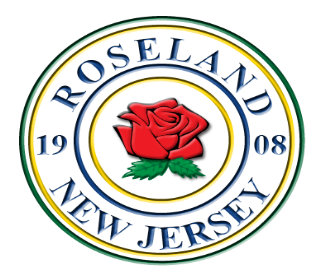 Borough of RoselandPROTECTED PERSON RECEIVER FORM – MOD IV DATA P.L. 2020, C. 125 (“DANIEL’S LAW”)I, [Please print name] ___________________________________, hereby certify that I am requesting the disclosure of information protected under Daniel’s Law. I further certify that I am employed by ____________________________________________ and I am requesting the protected information for the purpose of: ___________________________________________________________________________I further certify that I have obtained the prior consent of the Protected Person and will only use the requested information of the stated purpose. I further certify that neither I, nor my employer, shall disclose the requested information to a third party. I hereby certify that the above foregoing statements and information provided by me are true and accurate, and that if they are willfully false, I am subject to punishment.________________________________________Signature________________________________________Title________________________________________Date